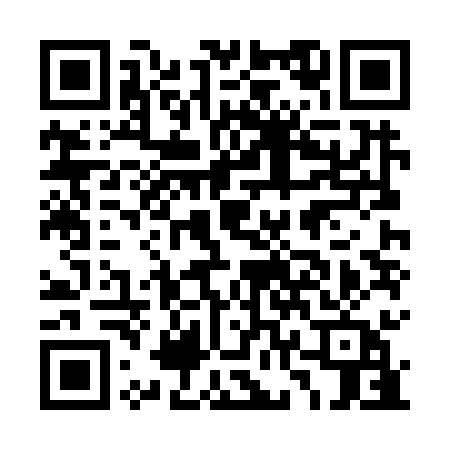 Prayer times for Aldeia do Cano, PortugalWed 1 May 2024 - Fri 31 May 2024High Latitude Method: Angle Based RulePrayer Calculation Method: Muslim World LeagueAsar Calculation Method: HanafiPrayer times provided by https://www.salahtimes.comDateDayFajrSunriseDhuhrAsrMaghribIsha1Wed4:596:381:316:248:259:582Thu4:586:371:316:258:269:593Fri4:566:361:316:258:2710:014Sat4:556:351:316:268:2810:025Sun4:536:341:316:268:2910:036Mon4:526:331:316:278:3010:047Tue4:506:321:316:278:3110:068Wed4:496:311:316:288:3210:079Thu4:486:301:316:288:3210:0810Fri4:466:291:316:288:3310:1011Sat4:456:281:316:298:3410:1112Sun4:436:271:316:298:3510:1213Mon4:426:261:316:308:3610:1314Tue4:416:251:316:308:3710:1515Wed4:396:241:316:318:3810:1616Thu4:386:231:316:318:3910:1717Fri4:376:231:316:328:3910:1818Sat4:366:221:316:328:4010:2019Sun4:356:211:316:338:4110:2120Mon4:336:201:316:338:4210:2221Tue4:326:201:316:348:4310:2322Wed4:316:191:316:348:4410:2423Thu4:306:181:316:358:4410:2624Fri4:296:181:316:358:4510:2725Sat4:286:171:316:358:4610:2826Sun4:276:171:326:368:4710:2927Mon4:266:161:326:368:4710:3028Tue4:266:161:326:378:4810:3129Wed4:256:151:326:378:4910:3230Thu4:246:151:326:388:5010:3331Fri4:236:141:326:388:5010:34